Рабочий листпо внеурочной деятельностис применением электронного обучения и дистанционных образовательных технологийФ.И.О. учителя     Глушак Галина АлександровнаНазвание Старт в химию  Класс  7-аI неделя (06.04-10.04)Приложение 1Теоретический блок.Определение понятия «смесь» было дано в XVII в. английским ученым Робертом Бойлем: «Смесь – целостная система, состоящая из разнородных компонентов».Способы разделения смесейВ природе вещества существуют в виде смесей. Для лабораторных исследований, промышленных производств, для нужд фармакологии и медицины нужны чистые вещества.Для очистки веществ применяются различные способы разделения смесей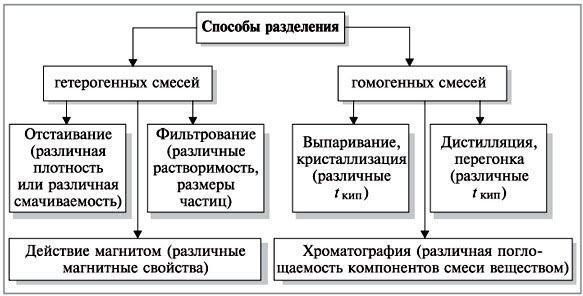 Выпаривание- выделение растворенных в жидкости твердых веществ способом ее превращения в пар.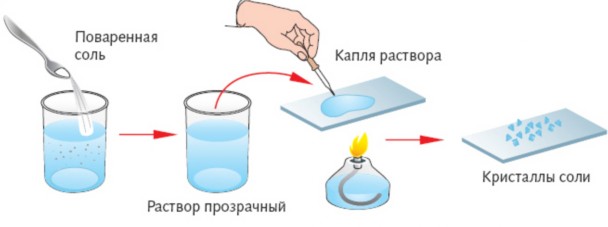 Дистилляция- перегонка, разделение содержащихся в жидких смесях веществ по температурам кипения с последующим охлаждением пара.В природе вода в чистом виде (без солей) не встречается. Океаническая, морская, речная, колодезная и родниковая вода – это разновидности растворов солей в воде. Однако часто людям необходима чистая вода, не содержащая солей (используется в двигателях автомобилей; в химическом производстве для получения различных растворов и веществ; при изготовлении фотографий). Такую воду называют дистиллированной, а способ ее получения – дистилляцией.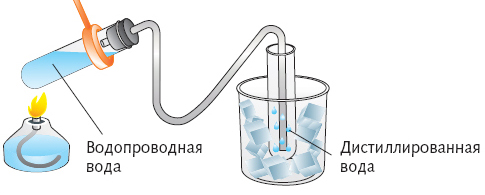 Фильтрование- процеживание жидкостей (газов) через фильтр с целью их очистки от твердых примесей.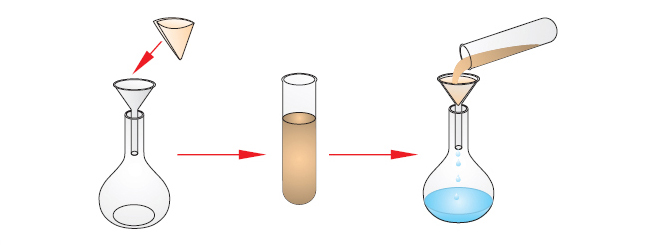 Эти способы основаны на различиях в физических свойствах компонентов смеси.

№ п/пДатаТемаФорма урока(с применением электронного обучения или дистанционных образовательных технологий)Содержание(задания для изучения)1.06.03Способы разделения смесей. Очистка поваренной солиС применением электронного обучения1.Ознакомится с текстом (Приложение1)2.Предложите способ  разделения загрязненной поваренной солиПример смесиСпособ разделенияСуспензия – смесь речного песка с водойОтстаиваниеРазделение отстаиванием основано на различных плотностях веществ. Более тяжелый песок оседает на дно. Так же можно разделить и эмульсию: отделить нефть или растительное масло от воды. В лаборатории это можно сделать с помощью делительной воронки. Нефть или растительное масло образует верхний, более легкий слой. В результате отстаивания выпадает роса из тумана, осаждается сажа из дыма, отстаиваются сливки в молоке.Разделение смеси воды и растительного масла отстаиваниемСмесь песка и поваренной соли в водеФильтрованиеНа чем основано разделение гетерогенных смесей с помощью фильтрования?На различной растворимости веществ в воде и на различных размерах частиц. Через поры фильтра проходят лишь соизмеримые с ними частицы веществ, в то время как более крупные частицы задерживаются на фильтре. Так можно разделить гетерогенную смесь поваренной соли и речного песка. В качестве фильтров можно использовать различные пористые вещества: вату, уголь, обожженную глину, прессованное стекло и другие. Способ фильтрования – это основа работы бытовой техники, например пылесосов. Его используют хирурги – марлевые повязки; буровики и рабочие элеваторов – респираторные маски. С помощью чайного ситечка для фильтрования чаинок Остапу Бендеру – герою произведения Ильфа и Петрова – удалось забрать один из стульев у Эллочки Людоедки («Двенадцать стульев»).Разделение смеси крахмала и воды фильтрованиемСмесь порошка железа и серыДействие магнитом или водойПорошок железа притягивался магнитом, а порошок серы – нет.Несмачивающийся порошок серы всплывал на поверхность воды, а тяжелый смачивающийся порошок железа оседал на дно.Разделение смеси серы и железа с помощью магнита и водыРаствор соли в воде – гомогенная смесьВыпаривание или кристаллизацияВода испаряется, а в фарфоровой чашке остаются кристаллы соли. При выпаривании воды из озер Эльтон и Баскунчак получают поваренную соль. Этот способ разделения основан на различии в температурах кипения растворителя и растворенного вещества.Если вещество, например сахар, разлагается при нагревании, то воду испаряют неполностью – упаривают раствор, а затем из насыщенного раствора осаждают кристаллы сахара.Иногда требуется очистить от примесей растворители с меньшей температурой кипения, например воду от соли. В этом случае пары вещества необходимо собрать и затем сконденсировать при охлаждении. Такой способ разделения гомогенной смеси называется дистилляцией, или перегонкой. В специальных приборах – дистилляторах получают дистиллированную воду, которую используют для нужд фармакологии, лабораторий, систем охлаждения автомобилей. В домашних условиях можно сконструировать такой дистиллятор:Если же разделять смесь спирта и воды, то первым будет отгоняться (собираться в пробирке-приемнике) спирт с tкип = 78 °С, а в пробирке останется вода. Перегонка используется для получения бензина, керосина, газойля из нефти.Разделение однородных смесей